SREDA, 15. 4. 2020ŠPORT: Priprava na ŠVZ kartonIzvajaj naloge od torka, 14. 4. 2020.MATEMATIKA: Računam do 1001. Ustno izračunaj 5 računov s seštevanjem in 5 računov z odštevanjem     do 100.   Sprašuje naj te starš.2. V DZ na strani 96 reši 2. nalogo.3. Rešuj naloge v DZ Računam z Lili in Binetom.IZZIVNa matematičnem taboru je Adam rešil 5 matematičnih nalog na dan, Blaž pa samo dve. V koliko dneh je Blaž rešil toliko nalog kot Adam v 4 dneh?                                                                   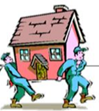 O: _______________________________________________________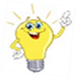 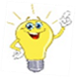 Tvoja učiteljica PepcaSLOVENŠČINA: Vejica pri naštevanjuPovedi prepiši in vstavi vejice.     Včeraj so prišli k nam na obisk babica Ana  dedek Jože  teta         Helena  stric Boris in sestrična Maja.     Mama je na vrtu posejala solato korenček peteršilj redkvico in       špinačo. Napiši še dve povedi in vstavi vejice.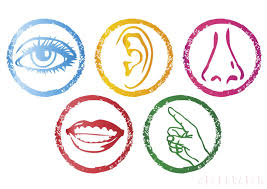 SPOZNAVANJE OKOLJA: ČutilaSpoznal si čutilo za vid in čutilo za sluh. Ponovi.V učbeniku SPO preberi besedilo na strani 63. Naredi nekaj poskusov za okušanje (sladko, slano, kislo, grenko), za vonjanje (parfum …) in za tipanje, zaznavanje (bolečina, mrzlo, toplo).Poglej posnetek: https://www.youtube.com/watch?v=aFgF7yFPE8A&t=51sV zvezek SPO naredi barvni miselni vzorec. 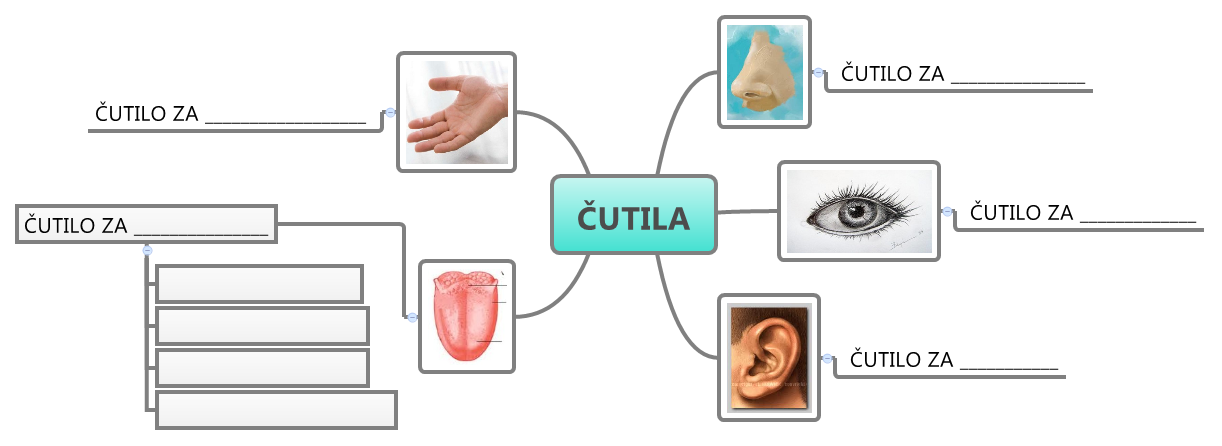 